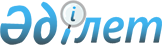 О внесении изменения в постановление Правления Национального Банка Республики Казахстан от 20 апреля 2001 года N 117 "Об утверждении минимальных размеров уставного и собственного капиталов страховой и перестраховочной организаций", зарегистрированное в Министерстве юстиции  Республики Казахстан под N 1513
					
			Утративший силу
			
			
		
					Постановление Правления Национального Банка Республики Казахстан от 13 ноября 2002 года N 452. Зарегистрировано в Министерстве юстиции Республики Казахстан 20 декабря 2002 года N 2096. Утратило силу - постановлением Правления Агентства РК по регулированию и надзору финансового рынка и финансовых организаций от 21 августа 2004 года N 257 (V043105)(вводится в действие с 1 декабря 2005 года)

      В целях совершенствования нормативной правовой базы, регулирующей деятельность страховых (перестраховочных) организаций, Правление Национального Банка Республики Казахстан постановляет:




      1. Внести в 
 постановление 
 Правления Национального Банка Республики Казахстан от 20 апреля 2001 года N 117 "Об утверждении минимальных размеров уставного и собственного капиталов страховой и перестраховочной организаций" (зарегистрированное в Реестре государственной регистрации нормативных правовых актов Республики Казахстан под N 1513, опубликованное 21 мая - 3 июня 2001 года в изданиях Национального Банка Республики Казахстан "Казакстан Улттык Банкiнiн Хабаршысы" и "Вестник Национального Банка Казахстана") следующее изменение:



      в абзаце первом пункта 5 слова "С 1 ноября 2002 года" заменить словами "С 1 июля 2003 года".




      2. Настоящее постановление вводится в действие по истечении четырнадцати дней со дня государственной регистрации в Министерстве юстиции Республики Казахстан.




      3. Департаменту финансового надзора (Бахмутова Е.Л.):



      1) совместно с Юридическим департаментом (Шарипов С.Б.) принять меры к государственной регистрации в Министерстве юстиции Республики Казахстан настоящего постановления;



      2) в десятидневный срок со дня государственной регистрации в Министерстве юстиции Республики Казахстан довести настоящее постановление до сведения заинтересованных подразделений центрального аппарата, территориальных филиалов Национального Банка Республики Казахстан и страховых (перестраховочных) организаций.




      4. Контроль за исполнением настоящего постановления возложить на заместителя Председателя Национального Банка Республики Казахстан Сайденова А.Г.


      Председатель




      Национального Банка


					© 2012. РГП на ПХВ «Институт законодательства и правовой информации Республики Казахстан» Министерства юстиции Республики Казахстан
				